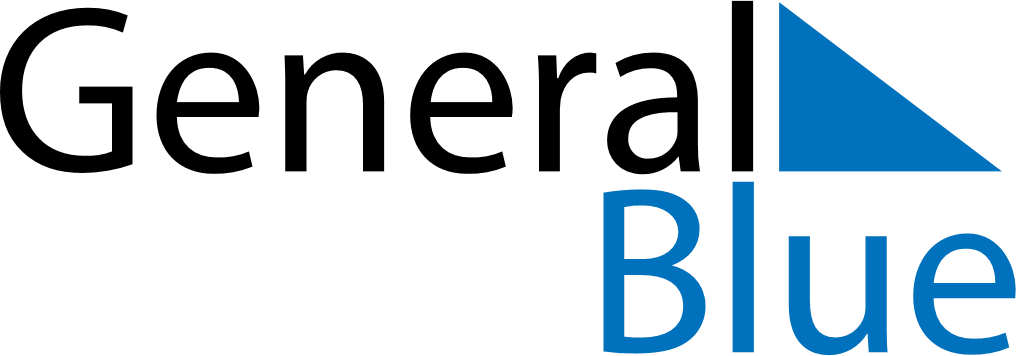 Daily PlannerDecember 31, 2018 - January 6, 2019Daily PlannerDecember 31, 2018 - January 6, 2019Daily PlannerDecember 31, 2018 - January 6, 2019Daily PlannerDecember 31, 2018 - January 6, 2019Daily PlannerDecember 31, 2018 - January 6, 2019Daily PlannerDecember 31, 2018 - January 6, 2019Daily Planner MondayDec 31TuesdayJan 01WednesdayJan 02ThursdayJan 03FridayJan 04 SaturdayJan 05 SundayJan 06MorningAfternoonEvening